¿Qué es el Hombre?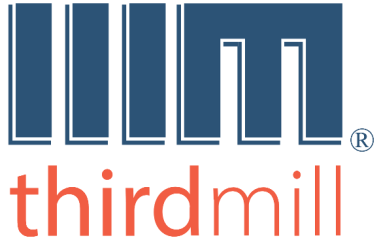 Thirdmill
316 Live Oaks Boulevard
Casselberry, FL 32707 USAGUÍAS DE ESTUDIO POR SECCIÓN¿QUÉ ES EL HOMBRE?GUÍA DE ESTUDIO 1.1Lección 1: En el PrincipioSección 1: CreaciónESQUEMA PARA TOMAR NOTASIntroducciónI. CreaciónA. Relatos Bíblicos	B. Historicidad  1. Génesis	  2. Antiguo Testamento  3. Nuevo TestamentoC. SuperioridadPREGUNTAS DE REPASO1. ¿Cuál es el término que los teólogos usan a menudo para la doctrina de la humanidad?2. ¿Qué son las "ordenanzas de la creación"?3. ¿Cómo explica la lección los dos relatos diferentes de la creación en Génesis 1 y 2?4. Según la lección, ¿cuál es la diferencia entre la forma en que se crearon los animales y la forma en que se creó al hombre?5. ¿De qué manera única fue creada Eva?6. El nombre hebreo para "hombre" es "ish" y el nombre hebreo para "mujer" es "________".7. ¿Qué implica la similitud de nombres en hebreo para "hombre" y "mujer"?8. ¿Cuáles son algunos de los argumentos que da la lección para aceptar el hecho de que la historia de Adán y Eva es historia real?9. "... Por ahora, bastará decir que ser imagen de Dios es ser como un __________".10. En el antiguo Cercano Oriente, ¿qué harían los reyes para recordar a sus ciudadanos su benevolencia y grandeza?11. ¿Qué hizo Adán en el huerto de Edén para mostrar su superioridad sobre los animales?PREGUNTAS DE REFLEXIÓN Y APLICACIÓN1. ¿Cómo afecta la historia de la creación la forma en que usted ve a otras personas? ¿Cómo debería cambiar la forma en que usted trata a las personas que son diferentes o que tal vez no sean atractivas para usted?2. ¿Cómo afecta la historia de la creación de Eva la forma en que usted ve a las mujeres? ¿Y la relación entre hombre y mujer? ¿De qué manera los ve como iguales? ¿Cómo ve la estructura de autoridad en la familia?3. ¿Cómo afecta la historia de la creación su enfoque de la relación entre personas y animales? ¿Cómo debemos tratar a los animales? ¿Cómo se compara la enseñanza bíblica con los puntos de vista que a menudo se expresan en la sociedad contemporánea?4. ¿Cree que el relato de la creación en Génesis debería entenderse como días literales de 24 horas? Explique su punto de vista.5. ¿Cómo respondería a alguien que dice que la evidencia científica apunta a una edad de la tierra de miles de millones de años, y que por lo tanto, el relato bíblico no debe tomarse literalmente?6. ¿Está de acuerdo con la forma en que la lección explica los dos relatos diferentes de la creación en Génesis 1 y 2? Si no es así, ¿cómo los explicaría?7. ¿Qué espera aprender de este curso? ¿Por qué es importante para usted?8. En 1949, Francis Bacon pintó "Cabeza VI", que muestra a un hombre vestido con ropa religiosa, encerrado en una caja transparente, gritando, mientras la parte superior de su cabeza desaparece.Escribió: "... El hombre ahora es consciente de que es un accidente, que es un ser completamente fútil, de que tiene que seguir adelante sin razón".[H. R. Rookmaaker, Arte moderno y la muerte de una cultura (Barcelona: CLIE, FLET, Andamio, 2003), pp. 217-218.]Preguntas:Si estuviera de acuerdo con su enfoque del hombre, ¿cómo se sentiría? ¿Qué le diría a alguien con ese enfoque del hombre?GUÍA DE ESTUDIO 1.2Lección 1: En el PrincipioSección 2: ComposiciónESQUEMA PARA TOMAR NOTASII. Composición	A. Cuerpo FísicoB. Alma Inmaterial  1. Origen  2. Inmortalidad  3. TricotomíaPREGUNTAS DE REPASO1. ¿En qué punto está de acuerdo la mayoría de los evangélicos con respecto a las partes que componen el ser humano?2. ¿Son nuestros cuerpos físicos solo temporales?3. Aunque nuestros cuerpos físicos estén separados de nuestras almas inmateriales al morir, ¿continúan siendo parte de nosotros?4. ¿Cuál es el punto de vista presentado en la lección con respecto a los diferentes aspectos del ser inmaterial del hombre?5. ¿Cuál es el punto de vista presentado en la lección con respecto al origen del alma de una persona?6. Según la lección, ¿continúa viviendo el alma de una persona después de que el cuerpo muere?7. ¿Enseña la lección que los incrédulos dejarán de existir cuando mueran?8. ¿Cuál es el nombre que se usa para la perspectiva de que el hombre está hecho de cuerpo, alma y espíritu?PREGUNTAS DE REFLEXIÓN Y APLICACIÓN1. ¿Cómo afecta la enseñanza bíblica sobre el hombre la forma en que usted piensa de sí mismo? ¿Cómo afecta la forma en que usted ve su propio cuerpo? ¿Cómo afecta la forma en que usted ve su alma?2. ¿Está de acuerdo con la perspectiva dicotómica o la perspectiva tricotómica del hombre? ¿Por qué? ¿Qué diferencia le haría a usted que el hombre tenga dos o tres aspectos básicos?3. ¿Cuáles son algunos de los aspectos de la parte inmaterial del hombre que usted considera más importantes? ¿Por qué?4. Si una persona tiene problemas "psicológicos", ¿qué aspecto de la persona tiene problemas?5. ¿Cuál es su opinión sobre el origen del alma? Por qué esto es importante para usted? ¿Qué diferencia haría?GUÍA DE ESTUDIO 1.3Lección 1: En el PrincipioSección 3: PactoESQUEMA PARA TOMAR NOTASIII. PactoA. Benevolencia Divina	B. Lealtad Humana  1. Obligaciones Sacerdotales  2. Obligaciones RealesC. Consecuencias	ConclusiónPREGUNTAS DE REPASO1. ¿Qué argumentos se dan en la lección para mostrar que Dios hizo un pacto con Adán en el huerto de Edén?2. ¿Qué aspectos de un pacto se mencionan en el relato de la creación en Génesis 1-3?3. Algunas personas piensan que Adán recibió la ley moral completa, que luego se resumió en _________.4. ¿El huerto de Edén fue un precursor de qué estructura?5. ¿De qué manera hicieron Adán y Eva la obra de sacerdotes?6. ¿El pacto de Dios con Adán es todavía vigente para la humanidad?7. ¿De qué manera debían cumplir Adán y Eva las obligaciones reales?8. "Debemos ver cada una de nuestras _______ como aspectos del dominio que Dios nos ha dado sobre la tierra."9. En una palabra, la consecuencia de la desobediencia del pacto por parte de Adán fue _____.10. ¿De qué maneras mostró Dios benevolencia en el huerto de Edén, incluso después de la Caída?11. Asegúrese de estar familiarizado con el contenido de Génesis 3:15.PREGUNTAS DE REFLEXIÓN Y APLICACIÓN1. ¿Le importa si realmente fue un pacto que Dios hizo con Adán en el huerto de Edén? ¿Por qué?2. ¿Cómo afecta su perspectiva acerca de su trabajo o su vocación el hecho de saber que es una forma de ejercer dominio sobre la creación? ¿Puede pensar en formas específicas en las que su trabajo refleja ese dominio? ¿De qué manera refleja su trabajo el hecho de que usted es la imagen de Dios? ¿De qué manera su trabajo contribuye a construir el reino de Dios o hacer del mundo un lugar mejor?3. Antes de estudiar esta lección, ¿sabía usted que Dios había expresado el evangelio a Adán y Eva en el huerto de Edén? ¿Cómo afecta eso su comprensión de la misericordia y la gracia de Dios? ¿Cómo afecta eso la forma en que usted ve el resto de la Biblia? ¿Cómo afecta su manera de ver a las personas que viven en zonas remotas y que no han escuchado nada acerca de la vida y muerte de Jesús de Nazaret?4. ¿Cuál es la enseñanza más importante que aprendió en toda esta lección? Explique por qué es importante.GUÍA DE ESTUDIO 2.1Lección 2: La Imagen de DiosSección 1: OficioESQUEMA PARA TOMAR NOTASIntroducciónI. OficioA. Imágenes de Dioses Falsos	  1. Ídolos  2. ReyesB. Imágenes del Dios Verdadero  1. Vocabulario  2. Jesús  3. AutoridadPREGUNTAS DE REPASO1. ¿Cuál es el primer aspecto de la imagen de Dios en el hombre como se enseña en la Lección 2 del curso?2. ¿Por qué la gente de religiones antiguas veneraba a sus ídolos? ¿Por qué eran tan importantes para ellos?3. ¿Qué dice Isaías 44 sobre el uso de ídolos? ¿Por qué son necios?4. ¿Qué enseñan las Escrituras sobre los dioses falsos? ¿Son reales?5. ¿Cómo llamaban a los reyes en muchas culturas del antiguo Cercano Oriente?6. ¿Qué es lo primero que dice la Escritura sobre la humanidad? 7. ¿Ser la imagen de Dios significa que somos copias exactas de Dios?8. ¿Cuál es la diferencia entre las palabras "imagen" y "semejanza", como se usan en Génesis 1:26?9. Asegúrese de estar familiarizado con el versículo Hebreos 1:3.10. ¿Qué es un "vice-regente"?11. Según Génesis 1:27-28, ¿cuáles son los tres aspectos de la autoridad del hombre que ha recibido de Dios?12. La idea de Génesis 1 y 2 es que se suponía que la humanidad expandiría las fronteras de _____ hasta que todo el planeta se convirtiera en una morada digna de Dios.PREGUNTAS DE REFLEXIÓN Y APLICACIÓN1. ¿Cómo cambia su actitud hacia sí mismo el hecho de ser un gobernante delegado? ¿Cómo cambia su actitud hacia otras personas?2. ¿De qué manera puede desempeñar el cargo de "vice-regente" de Dios en la tierra? Piense en su familia, su trabajo, su vida personal y su lugar en la sociedad. 3. ¿De qué manera puede ayudar a llenar la tierra, a gobernar sobre todas las criaturas, y a sojuzgar la tierra misma? Mencione ejemplos concretos de cosas que los cristianos podemos hacer para proteger el medio ambiente.GUÍA DE ESTUDIO 2.2.Lección 2: La Imagen de DiosSección 2: AtributosESQUEMA PARA TOMAR NOTASII. AtributosA. MoralesB. RacionalesC. Espirituales	PREGUNTAS DE REPASO1. ¿Cuál es el segundo aspecto de la imagen de Dios en el hombre, como se enseña en la Lección 2 del curso?2. ¿Cuáles son las tres categorías de atributos que los seres humanos tienen en común con Dios, según se enfoca en la lección?3. ¿Qué enseña la lección con respecto a cómo nuestro juicio moral ha sido afectado por la Caída?4. ¿Fueron Adán y Eva capaces de discernir entre el bien y el mal antes de comer del árbol del conocimiento del bien y del mal?5. ¿Qué implica la palabra "desnudo" en Génesis 3:7?6. ¿El hecho de comer del fruto prohibido del árbol del conocimiento del bien y del mal aumentó el conocimiento de Adán y Eva? ¿Si es así, cómo?7. ¿Cómo afectó la Caída la capacidad del hombre para hacer juicios morales?8. ¿Cómo afectó la Caída la capacidad del hombre para actuar de manera que agrada a Dios?9. ¿Puede el hombre caído apartarse del pecado sin una obra especial de Dios?10. ¿El hombre caído ha perdido completamente la imagen de Dios?11. ¿Cuándo comienza Dios a renovar y restaurar los aspectos morales de la imagen de Dios en una persona?12. ¿Tienen los incrédulos la ley de Dios en sus mentes y conciencias? ¿Qué pasaje de la Biblia aclara esto?13. ¿Qué enseña la lección con respecto a cómo el pecado afectó las habilidades racionales del hombre?14. ¿Tiene el hombre caído la capacidad racional de saber que Dios existe?15. ¿Qué enseña Calvino sobre la capacidad del hombre caído para conocer la verdad? ¿Qué enseña sobre sus dones?16. ¿De qué manera la restauración de nuestras habilidades racionales es parte de nuestra salvación?17. ¿Cuál es la diferencia entre los seres humanos y otras criaturas con respecto a su alma?PREGUNTAS DE REFLEXIÓN Y APLICACIÓN1. ¿Qué atributos del hombre le hacen respetar y admirar especialmente a las personas? ¿Cómo puede demostrar ese respeto y admiración? Mencione un ejemplo concreto.2. ¿Trata a los incrédulos con el mismo respeto y admiración que a los creyentes? ¿Por qué o por qué no?3. Si el hombre caído no tiene la capacidad de volverse a Dios sin una obra especial del Espíritu Santo, ¿por qué deberíamos evangelizarlo? ¿Cómo afecta esta enseñanza bíblica la forma en que evangeliza a las personas?4. ¿Cómo afecta la forma en que se relaciona con los no creyentes el hecho de que pueden conocer algo de la verdad y pueden tener dones admirables? ¿Cómo cambia la forma en que lee sus escritos, mira sus obras de arte, escucha su música, o ve sus películas?5. ¿Cómo el hecho de que los incrédulos sepan que Dios existe y tienen la ley de Dios grabada en sus corazones cambia la forma en que usted evangeliza? ¿O la forma en que se relaciona con ellos en general?6. Jean Paul Sartre (1905-80), en su novela Náusea, cuenta sobre el protagonista, Antoine Roquentin, que se mira en el espejo hasta que ya no puede reconocerse. Solo ve "carne insípida floreciendo y palpitando". Sus ojos parecen escamas de pescado y su rostro arrugado parece un "mapa en relieve".[Jean Paul Sartre, Nausea (Nueva York: New Directions, 1964), 17.]¿Qué cree que el autor está tratando de comunicar?¿Cómo podría ayudar a alguien como Antoine Roquentin el enfoque bíblico del hombre?GUÍA DE ESTUDIO 2.3Lección 2: La Imagen de DiosSección 3: RelacionesESQUEMA PARA TOMAR NOTASIII. RelacionesA. Dios		  1. Reflejo del Carácter de Dios	  2. Promover la Adoración Pura  3. Construir el Reino de DiosB. Seres Humanos	  1. Dignidad		  2. Justicia		C. Creación		ConclusiónPREGUNTAS DE REPASO1. La lección habla de tres relaciones que tenemos como imágenes de Dios. ¿Cuáles son?2. La lección destaca tres aspectos de nuestra relación de pacto con Dios que son específicos de nuestro papel como sus imágenes. ¿Cuáles son?3. Históricamente, ¿qué sucede eventualmente, una vez que las personas comienzan a adorar una imagen?4. La lección destaca dos formas en las que el hecho de ser la imagen de Dios impacta nuestras relaciones con otros seres humanos. ¿Qué son?5. Familiarícese con el contenido de Isaías 42:1-4.6. ¿Qué es el "mandato cultural"?7. ¿Qué enseña la Biblia sobre cómo debemos tratar a los animales?PREGUNTAS DE REFLEXIÓN Y APLICACIÓN1. ¿Cómo puede ser más consistente en reflejar el carácter de Dios? ¿Cuáles son los medios de gracia que nos pueden ayudar?2. ¿Hay algunos aspectos de su relación con Dios, con otras personas o con la creación que necesita mejorar? Considere áreas específicas por las que puede orar, y piense en cosas que puede hacer para crecer en esas áreas.3. ¿Cuáles son las implicaciones prácticas del hecho de que el hombre fue creado a imagen de Dios?Primero, piense en cómo trata a otras personas:¿De qué manera cree que podría mejorar la forma en que trata a los demás, teniendo en cuenta que son la imagen de Dios?¿Hay personas a las que le resulte difícil tratar con bondad y respeto? ¿Cómo le ayuda la enseñanza de esta lección a hacer esto mejor?Ahora piensa en sí mismo:¿Cómo podría mejorar la forma en que se ve a sí mismo, teniendo en cuenta que es la imagen de Dios?4. ¿Cómo está cumpliendo el "mandato cultural"? ¿Cómo puede mejorar su contribución en esa área?5. Un filósofo llamado Cabanis dijo una vez: "El cerebro segrega pensamientos como el hígado segrega bilis".[Citado en James Sire, Universe Next Door [El Universo de al Lado] (Downers Grove: IVP, 1997), p. 98.]Si estuviera de acuerdo con esta visión del hombre, ¿cómo se sentiría?¿Qué le diría a Cabanis?6. ¿Cómo tiende a tratar a los animales? ¿De qué manera puede tratarlos mejor?7. ¿Cuál es la enseñanza más significativa que aprendió en toda esta lección? Explique por qué es importante.GUÍA DE ESTUDIO 3.1Lección 3: La Maldición del PecadoSección 1: OrigenESQUEMA PARA TOMAR NOTASIntroducciónI. OrigenA. Raza HumanaB. IndividuosC. AutoríaPREGUNTAS DE REPASO1. ¿Cómo define el pecado el Catecismo Menor de Westminster?2. ¿Cómo se introdujo el pecado por primera vez en la raza humana?3. ¿Cuál es el nombre teológico que se usa para referirse a los eventos, incluida la tentación de Adán y Eva, su pecado, y el juicio que siguió?4. ¿Cuáles fueron las consecuencias del pecado de Adán y Eva?5. ¿Cómo entra el pecado en las personas nacidas después de la Caída?6. Familiarícese con Romanos 5:12.7. ¿Qué significa que Adán era la "cabeza federal", o el “jefe federal”, de la raza humana?8. ¿Qué significa que Cristo es la "cabeza federal", o el “jefe federal”, de su pueblo?9. Según la lección, ¿por qué fue misericordioso que Dios permitiera que la humanidad fuera juzgada en Adán?10. ¿Cuáles son las dos formas comunes en que los teólogos explican cómo el pecado corrompe y habita en las personas?11. "... El pecado corrompe a todo ser humano desde el momento de nuestra ______". 12. ¿Cómo explica la lección quién fue el "autor" del primer pecado de Adán y Eva en el huerto de Edén?13. ¿Enseña la Biblia que Dios es culpable de pecado o de obligar a alguien a pecar?14. ¿Cuál es la respuesta que se da en la lección a la pregunta de cómo un Dios bueno y todopoderoso podría diseñar una creación que conduciría al pecado?15. ¿Qué criaturas fueron las primeras en pecar?16. Familiarícese con Judas 6.17. ¿Fueron los seres humanos creados con suficiente libertad de voluntad, tanto para pecar como para no pecar, como los ángeles?18. ¿Qué significa "posse non peccare", la frase latina usada por Agustín?19. ¿Pecaron Adán y Eva bajo la compulsión de poderes internos o externos?20. ¿Cómo responde la lección a la pregunta de por qué Dios "permitiría" que Adán y Eva pecaran?21. Familiarícese con Efesios 1:11.22. ¿Qué enseña la lección acerca de si Dios es glorificado al lidiar con nuestro pecado, si el pecado le da a Dios la oportunidad de expresar muchos de Sus atributos que de otra manera estarían ocultos?23. ¿Qué enseña la lección acerca de si, en última instancia, incluso el pecado obra en beneficio de los creyentes, convirtiéndolo en una parte útil de su plan para bendecirnos?24. Familiarícese con Romanos 8:28.PREGUNTAS DE REFLEXIÓN Y APLICACIÓN1. ¿Le resultó útil esta lección para comprender el origen del pecado? Explique cómo.2. ¿Cómo respondería a un no cristiano que dice que Dios no debe castigar a las personas por el pecado, ya que Él es el responsable último de ello?3. ¿Cómo afecta la forma en que trata a los niños el hecho de saber que son concebidos en pecado?4. ¿Cree que es justo que Dios nos juzgue como culpables del pecado de Adán y Eva? ¿Por qué?5. ¿Cómo contestaría la pregunta de por qué Dios hizo un mundo en el que el pecado podría ocurrir, o por qué permitió el pecado? Piense en esto: si no está de acuerdo con cómo Dios hizo las cosas, ¿qué cree que hubiera sido mejor? ¿Puede calcular las consecuencias de otros posibles planes? ¿Serían realmente mejores?6. ¿Siente la necesidad de responder todas las preguntas difíciles sobre por qué Dios ha permitido el pecado? ¿Es capaz de vivir con algunas preguntas que pueden no ser respondidas a su total satisfacción? ¿Por qué?7. ¿Esta lección cambió sus sentimientos acerca de Dios? ¿En qué manera? ¿La soberanía absoluta de Dios le asusta o le consuela? Explique.GUÍA DE ESTUDIO 3.2.Lección 3: La Maldición del PecadoSección 2: CarácterESQUEMA PARA TOMAR NOTASII. CarácterA. Sin LeyB. Sin Amor		PREGUNTAS DE REPASO1. ¿Cuáles son los dos términos principales usados para describir el carácter del pecado en Lección 3?2. ¿Cómo describe la lección el papel de la ley de Dios?3. Según la lección, ¿todo lo que hacemos es en obediencia o desobediencia a qué?4. "Juan creía que la ley no se limita a un número finito de 'hacer' y 'no hacer' en las Escrituras. Más bien, resume _______".5. ¿Cuál es el motivo que Dios desea que su pueblo tenga para obedecerle? 6. ¿Cómo respondió Jesús cuando un fariseo le preguntó cuál era el mandamiento más importante?7. ¿El pecado significa enfocarse fundamentalmente en quién?8. ¿Está permitido quebrantar la ley de Dios siempre que esté motivado por el amor?PREGUNTAS DE REFLEXIÓN Y APLICACIÓN1. ¿Ha cambiado esta lección su perspectiva del pecado? Explique cómo. ¿Tiene la tendencia a pensar en el pecado como una lista que se ha sacado de la Biblia de las cosas que no debe hacer? Si es así, ¿esta lección corrigió ese malentendido?2. ¿Cómo puede saber si sus motivos son puros? ¿Son siempre una mezcla de buenos y malos motivos? Si es así, ¿cómo pueden nuestras acciones agradar a Dios, incluso como cristianos?3. Si alguien le pidiera que resumiera la ley de Dios, ¿cómo lo haría? ¿Lo haría de la misma manera que lo hizo Jesús?4. ¿Cómo la respuesta de Jesús sobre la ley más importante le ayuda a establecer prioridades éticas? ¿Cree que puede haber situaciones en que un mandamiento está en conflicto con otro, y tendrá que escoger? Si es que sí, mencione un ejemplo.GUÍA DE ESTUDIO 3.3Lección 3: La Maldición del PecadoSección 3: ConsecuenciasESQUEMA PARA TOMAR NOTASIII. ConsecuenciasA. Corrupción	  1. Conceptos  2. Comportamientos	  3. Emociones	B. Alejamiento	C. MuerteConclusiónPREGUNTAS DE REPASO1. ¿Cuál es el término usado en la teología sistemática para referirse a las consecuencias del primer pecado de la humanidad?2. ¿Cuáles son las tres consecuencias de la Caída de la humanidad en el pecado que se destacan en la Lección 3?3. Después de la Caída, ¿tiene el hombre la capacidad de agradar a Dios y evitar el pecado?4. ¿Qué significa "non posse non peccare", la frase latina usada por Agustín?5. Según la lección, ¿Adán y Eva confesaron su pecado? 6. Según la lección, ¿expresaron Adán y Eva fe y arrepentimiento? ¿Dios renovó sus espíritus y restauró su habilidad para evitar el pecado?7. ¿Se extendió la restauración personal de Adán y Eva a sus descendientes?8. ¿Cuál es la enseñanza de la lección con respecto a la corrupción del pecado original en personas que aún no han sido salvas? ¿Cómo ha afectado su capacidad para hacer el bien y agradar a Dios?9. ¿Qué aspectos del hombre han sido corrompidos por la Caída?10. ¿La Caída ha dañado la capacidad del hombre para comprender los conceptos y la verdad?11. ¿Las emociones del hombre han sido dañadas por la Caída?12. "La caída de la humanidad en pecado nos hizo _____ de Dios".13. ¿El pecado ha alejado al hombre caído de quién?14. Romanos 5:12 dice: Romanos 5:12 dice: "El pecado entró en el mundo por un hombre, y por el pecado la_______..." 15. ¿En qué sentido todas las personas nacen espiritualmente "muertas" después de la Caída?16. ¿Cómo describió John Bunyan el pecado en El Progreso del Peregrino?PREGUNTAS DE REFLEXIÓN Y APLICACIÓN1. ¿Cómo cambió esta lección su actitud sobre la condición espiritual de los incrédulos después de la Caída? ¿Por qué deberíamos todavía respetarlos y tratarlos con dignidad? Si todos los aspectos del hombre han sido afectados por la Caída, ¿pueden sus dones y habilidades seguir siendo una bendición para nosotros y para el mundo?2. ¿Cómo cambió esta lección su actitud sobre usted mismo? ¿Se ve a sí mismo como un pecador redimido por la gracia? ¿O cree que de alguna manera merece el amor y la aceptación de Dios?3. ¿Cómo podemos evangelizar a los incrédulos si están espiritualmente muertos?4. Si todos los aspectos del hombre han sido afectados por la Caída, ¿cree que alguien puede acercarse a Dios simplemente a través de su razón?5. Si todos los aspectos del hombre han sido corrompidos por la Caída, ¿cómo cambia esto su visión de la salvación? ¿Qué aspectos son redimidos en Cristo?6. ¿Cuál es la enseñanza más importante de toda esta lección para usted? ¿Por qué es importante?7. ¿Se ha sentido alguna vez tan desanimado que quería dejar de luchar en contra del pecado? ¿Qué se puede hacer en esa situación?8. Mantenga sus ojos en Cristo.La relación entre el gobierno soberano de Dios sobre todas las cosas y la responsabilidad del hombre puede parecer confusa. Pero no tenemos que entenderlo todo para vivir nuestras vidas fielmente. Solo necesitamos confiar en Dios y hacer lo que Él dice.Nos ha dicho que hagamos todo lo posible por vencer el pecado y la tentación. Pero también nos ha dicho que no podemos hacer nada sin su bondadosa ayuda.En Juan 15:1-5, Jesús nos dice que debemos llevar fruto, pero nos dice que sin Él, no podemos hacer nada (v. 5).En Hebreos 12: 1-2, se nos dice que debemos dejar a un lado todo peso y todo pecado y que debemos "correr la carrera" con paciencia. Pero también dice que debemos hacerlo con los ojos puestos en Jesús, porque Él es el "autor y consumador de nuestra fe".¿A veces quita los ojos de Cristo y trata de ganar la victoria con sus propias fuerzas?¿Cómo puede mantener su vista en Cristo?GUÍA DE ESTUDIO 4.1Lección 4: El Pacto de GraciaSección 1: El Consejo EternoESQUEMA PARA TOMAR NOTASIntroducciónI. Consejo EternoA. Tiempo	B. Trinidad	C. CumplimientoPREGUNTAS DE REPASO1. ¿Cuál es el término teológico usado en la Confesión de Fe de Westminster para el pacto que Dios hizo para proveer un camino de salvación después de la Caída?2. Según la lección, ¿cuándo empezó Dios a planear la redención del hombre caído?3. ¿Qué términos teológicos se usan para el plan eterno de Dios para la historia, el acuerdo entre las personas de la Trinidad?4. Según Efesios 1: 3-4, ¿cuándo nos eligió Dios en Cristo?5. Efesios 1:11 declara que fuimos "________ según el plan del que obra todo de acuerdo con el propósito de su voluntad".6. Identifique el papel único de cada persona de la Trinidad en el plan de redención.7. Según la lección, las tres personas de la Trinidad sabían que la humanidad caería en pecado y siempre tuvieron la intención de redimir a las personas a través de la obra de Cristo. Sin embargo, ¿también decretaron estas cosas en Su consejo eterno?8. Según la lección, ¿qué enseña Hebreos 2:13-17 sobre el propósito de la obra expiatoria de Jesús?9. Enumere los aspectos mencionados en la lección de la obra del Espíritu Santo para cumplir con el plan de redención10. Según la lección, ¿por qué es un consuelo saber del consejo eterno de Dios con respecto a nuestra redención?PREGUNTAS DE REFLEXIÓN Y APLICACIÓN1. ¿Esta lección cambió su perspectiva de la salvación de alguna manera? ¿Cómo?2. ¿Está confiando personalmente en Jesús como su Salvador? ¿Es Él lo único en que confía, o tiende a pensar que sus propios méritos contribuyen de alguna manera a su salvación?3. ¿De qué manera le reconforta saber que Dios tenía un plan de redención desde antes de la creación?4. ¿Cree que Jesús vino a morir por usted en particular, o cree que murió por todos en general? ¿Qué diferencia te hace esto para usted?5. ¿De qué manera experimenta la obra del Espíritu Santo en tu vida? Piense en diferentes aspectos de su obra y dé gracias por ellos.GUÍA DE ESTUDIO 4.2Lección 4: El Pacto de GraciaSección 2: ProvidenciaESQUEMA PARA TOMAR NOTASII. ProvidenciaA. PecadoB. MediadorPREGUNTAS DE REPASO1. ¿Cómo define la lección la "providencia"?2. ¿Qué hizo necesario el pacto de gracia?3. ¿De qué manera Jesús sirve como mediador para el pueblo de Dios en el pacto de gracia?4. ¿El pacto de obras proporcionó una manera de perdonar la desobediencia del pacto?5. ¿De qué manera es el pacto de gracia una expansión o continuación del pacto de obras?6. ¿Quién era el mediador eterno del pacto de gracia desde el huerto de Edén?7. ¿Cómo fueron salvos los creyentes del Antiguo Testamento, por sus buenas obras o por fe?8. ¿En qué capítulo del Nuevo Testamento hace Pablo un contraste entre el papel de Adán en el pacto de obras y el papel de Jesús en el pacto de gracia?9. Familiarícese con Hebreos 9:15.10. ¿Habrá alguna vez la necesidad de otro pacto después del pacto de gracia? ¿Por qué?11. La lección 4 dice: "La redención es posible bajo el pacto de gracia porque Jesús no es solo nuestro ______; también es nuestro _______".PREGUNTAS DE REFLEXIÓN Y APLICACIÓN1. ¿El concepto del pacto de gracia le ayuda a comprender y apreciar mejor su salvación? ¿En qué manera? ¿Por qué es importante?2. ¿El concepto de Cristo como nuestro Mediador del pacto de gracia amplía su comprensión de la salvación? ¿Por qué es importante para usted?3. ¿Pensó anteriormente que los creyentes del Antiguo Testamento fueron salvados por sus buenas obras? ¿Cómo le ayuda a entender el Antiguo Testamento saber que también fueron salvos por fe? ¿Cómo supieron ellos de la venida del Mesías?4. ¿De qué formas está compartiendo el evangelio con los no creyentes?GUÍA DE ESTUDIO 4.3.Lección 4: El Pacto de GraciaSección 3: ElementosESQUEMA PARA TOMAR NOTASIII. ElementosA. Benevolencia DivinaB. Lealtad HumanaC. Consecuencias	PREGUNTAS DE REPASO1. ¿Cuáles son los tres elementos básicos de los pactos de Dios con la humanidad?2. ¿En qué sentido el pacto de gracia es una expansión del pacto de obras?3. ¿Cómo expresó Dios la promesa de redención después de la Caída en el huerto de Edén?4. ¿El pacto de gracia requiere obediencia absoluta a Dios, tal como lo hizo el pacto de obras?5. ¿Cómo se cumplen los requisitos del pacto de gracia?6. ¿Cómo se pagan las consecuencias de la desobediencia en el pacto de gracia?7. ¿Qué es lo único que tenemos que hacer para ser salvos?8. ¿Ya no se requiere que los creyentes demuestren lealtad amorosa y sincera a Dios?9. ¿Es cierto que si realmente creemos en el evangelio, nunca caeremos bajo la maldición de Dios? ¿En qué sentido?10. Como creyentes, ¿nuestras acciones tienen consecuencias para este mundo y el próximo? ¿De qué maneras?11. Después de pecar, ¿fueron expulsados Adán y Eva del huerto del Edén para mantenerlos alejados del Árbol de la Vida, para asegurarse de que no vivieran para siempre?12. ¿Son las bendiciones del pacto de gracia las mismas que se ofrecen en el pacto de obras?13. En nuestro estado final de redención, ¿serán eliminadas por completo la posibilidad del pecado y sus consecuencias?14. ¿Qué significa la frase en latín usada por Agustín, "non posse peccare"?PREGUNTAS DE REFLEXIÓN Y APLICACIÓN1. ¿Aprendió algo nuevo acerca de Cristo y la salvación en esta lección? ¿Qué?2. ¿Cuáles deberían ser nuestros motivos para obedecer a Dios?3. ¿Cómo le afecta el hecho de saber que nuestras acciones tienen consecuencias en esta vida y en la próxima? Si sabe que hay recompensas por nuestras acciones en la próxima vida, ¿cómo puede evitar tener motivos egoístas para hacer cosas buenas?4. ¿A veces siente que Dios lo castiga por sus pecados en esta vida? ¿Es apropiado sentirse así? ¿Cómo cree que nuestros pecados afectan la actitud de Dios hacia nosotros? ¿Nos ama menos? ¿Está entristecido?5. ¿Está de acuerdo con Tomás de Aquino en que el pecado de Adán fue una "feliz culpa"? ¿Por qué o por qué no?GUÍA DE ESTUDIO 4.4.Lección 4: El Pacto de GraciaSección 4: AdministraciónESQUEMA PARA TOMAR NOTASIV. Administración	A. AdánB. Noé	C. AbrahamD. Moisés	E. David	F. Jesús	ConclusiónPREGUNTAS DE REPASO1. Nombre las diferentes administraciones del pacto de gracia en su orden cronológico apropiado.2. Describa brevemente el énfasis único del pacto de gracia bajo cada período de su administración.3. ¿Cómo describe la lección la relación del nuevo pacto en Cristo con todas las administraciones anteriores del pacto de gracia?4. ¿Cuándo serán finalmente completas todas las bendiciones del pacto?PREGUNTAS DE REFLEXIÓN Y APLICACIÓN1. ¿Cómo le ayuda a entender la Biblia el concepto de las diferentes administraciones del pacto de gracia?2. ¿Qué es lo que más anticipa en la etapa final del establecimiento del reino de Dios? ¿Por qué?3. ¿Cuáles son algunos de los beneficios prácticos de vivir durante el tiempo del "nuevo pacto"?4. ¿Cuál es la enseñanza más importante que aprendió en toda esta lección? ¿Por qué es importante para usted?5. ¿Cuál es la enseñanza más importante que aprendió en todo el CURSO? ¿Por qué es importante para usted?6. Para hacer que la teología sea un asunto del corazón, y no solo un asunto intelectual, podría ser útil meditar en el conocido himno "Roca de la Eternidad", escrito por Augustus Toplady.Roca de la eternidad, fuiste abierta para míSé mi escondedero fiel, solo encuentro paz en tiRico limpio manantial, en el cual lavado fui.Aunque fuese siempre fiel, aunque llore sin cesarDel pecado no podré, justificación lograr,Solo en ti teniendo fe, deuda tal podré pagar.Mientras haya de vivir, y al instante de expirar,Cuando vaya a responder en tu augusto tribunal,Sé mi escondedero fiel, roca de la eternidad.Puede leer un poco de la historia detrás de este himno en este sitio:https://www.literaturabautista.com/himno-roca-de-la-eternidad/En este sitio, podría escuchar una versión de este himno: https://youtu.be/yAjriANCfF0Preguntas:Escriba sus reflexiones sobre este himno. ¿Qué temas de la doctrina del hombre percibe en esta canción?¿Qué ve sobre el pecado y sus efectos? ¿Sobre la gracia? ¿Sobre la salvación?¿Cómo le hace sentir este himno?Para obtener otros recursos, vea http://es.thirdmill.org/